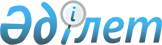 О выделении средств из резерва Правительства Республики КазахстанПостановление Правительства Республики Казахстан от 28 декабря 2013 года № 1420      В соответствии с Законом Республики Казахстан от 23 ноября 2012 года «О республиканском бюджете на 2013 – 2015 годы», постановлением Правительства Республики Казахстан от 26 февраля 2009 года № 220 «Об утверждении Правил исполнения бюджета и его кассового обслуживания» Правительство Республики Казахстан ПОСТАНОВЛЯЕТ:



      1. Выделить Министерству экономики и бюджетного планирования Республики Казахстан из резерва Правительства Республики Казахстан, предусмотренного в республиканском бюджете на 2013 год на неотложные затраты, денежные средства в сумме 50000000 (пятьдесят миллионов) тенге на увеличение уставного капитала акционерного общества «Казахстанский центр государственно-частного партнерства» для оплаты доли в уставном капитале создаваемого товарищества с ограниченной ответственностью «Центр сопровождения проектов государственно-частного партнерства».



      2. Министерству финансов Республики Казахстан обеспечить контроль за использованием выделенных средств. 



      3. Настоящее постановление вводится в действие со дня подписания.      Премьер-Министр

      Республики Казахстан                       С. Ахметов
					© 2012. РГП на ПХВ «Институт законодательства и правовой информации Республики Казахстан» Министерства юстиции Республики Казахстан
				